CHAPTER 525DISEASE CONTROL§2771.  Disease and parasites of honeybeesThe commissioner shall adopt rules to designate the diseases and parasites to be regulated in accordance with the Maine Administrative Procedure Act, Title 5, chapter 375. All honeybees infected with the disease known as American Foulbrood, European Foulbrood or other regulated honeybee diseases and parasites, together with the equipment contaminated by any such disease or parasite, are declared to be a danger to spreading these diseases and parasites. All honeybees and equipment which are suspected by the commissioner to be infected or infested with a regulated disease or parasite shall be quarantined in a location stipulated by the commissioner. The presence of a regulated disease or parasite shall be confirmed using a suitable method and qualified agency authorized by the commissioner. Upon confirmation, the beekeeper shall be notified by a state bee inspector and allowed 7 days to eliminate the disease in a manner prescribed by the commissioner. If no corrective action is taken within 7 days, the infected or infested colonies shall be abated by a bee inspector in a manner prescribed by rule in accordance with the Maine Administrative Procedure Act, Title 5, chapter 375.  [PL 1985, c. 572 (NEW).]SECTION HISTORYPL 1985, c. 572 (NEW). §2772.  PossessionIt is unlawful for any person to knowingly own or possess honeybees having any contagious or infectious disease or parasite or bee equipment and appliances contaminated by any such disease or parasite. It is unlawful to sell, barter or give away bees, equipment or appliances from any apiary without a certificate of inspection from a qualified bee inspector.  [PL 1985, c. 572 (NEW).]SECTION HISTORYPL 1985, c. 572 (NEW). The State of Maine claims a copyright in its codified statutes. If you intend to republish this material, we require that you include the following disclaimer in your publication:All copyrights and other rights to statutory text are reserved by the State of Maine. The text included in this publication reflects changes made through the First Regular and First Special Session of the 131st Maine Legislature and is current through November 1, 2023
                    . The text is subject to change without notice. It is a version that has not been officially certified by the Secretary of State. Refer to the Maine Revised Statutes Annotated and supplements for certified text.
                The Office of the Revisor of Statutes also requests that you send us one copy of any statutory publication you may produce. Our goal is not to restrict publishing activity, but to keep track of who is publishing what, to identify any needless duplication and to preserve the State's copyright rights.PLEASE NOTE: The Revisor's Office cannot perform research for or provide legal advice or interpretation of Maine law to the public. If you need legal assistance, please contact a qualified attorney.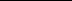 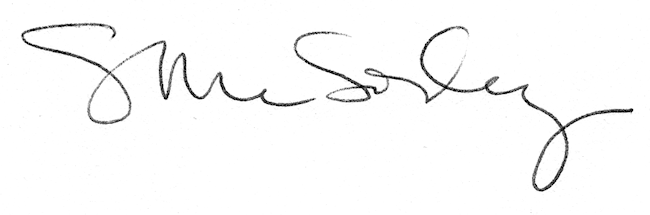 